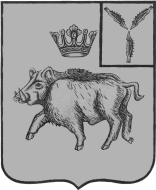 СОВЕТ ЦАРЕВЩИНСКОГО МУНИЦИПАЛЬНОГО ОБРАЗОВАНИЯБАЛТАЙСКОГО МУНИЦИПАЛЬНОГО РАЙОНАСАРАТОВСКОЙ ОБЛАСТИСорок второе заседание Совета четвертого созываРЕШЕНИЕот 23.04.2021 № 193        с. ЦаревщинаОб утверждении порядка рассмотрения Советом Царевщинского муниципального  образования проектов муниципальных программ и предложений о внесении изменений в муниципальные программы Царевщинского муниципального образованияВ соответствии с частью 2 статьи 179 Бюджетного кодекса Российской Федерации, Уставом Царевщинского муниципального образования, Совет Царевщинского муниципального образования РЕШИЛ:1. Утвердить Порядок рассмотрения Советом Царевщинского муниципального  образования проектов муниципальных программ                                      и предложений о внесении изменений в муниципальные программы Царевщинского муниципального образования, согласно Приложению.2. Настоящее Решение вступает в силу в силу со дня его обнародования.3. Администрации Царевщинского муниципального образования привести муниципальные правовые акты в соответствие с настоящим решением в течение двух месяцев с момента вступления его в силу.Глава Царевщинскогомуниципального образования                                          Д.В.МорозовПорядок рассмотрения  Советом Царевщинского муниципального  образования проектов муниципальных программ и предложений о внесении изменений в муниципальные программы Царевщинского муниципального образования1. Настоящий Порядок рассмотрения Советом Царевщинского муниципального образования проектов муниципальных программ                                    и предложений о внесении изменений в муниципальные программы Царевщинского муниципального образования (далее по тексту - Порядок) разработан в соответствии со статьей 179 Бюджетного кодекса Российской Федерации, и устанавливает процедуру рассмотрения Советом Царевщинского муниципального образования проектов муниципальных программ и предложений о внесении изменений в муниципальные программы Царевщинского муниципального образования.2. Проекты новых муниципальных программ, проекты изменений в муниципальные программы направляются в Совет Царевщинского муниципального образования администрацией муниципального образования заблаговременно, до утверждения в установленном порядке муниципальной программы или внесения в соответствующую программу изменений.Направляемые проекты должны соответствовать требованиям, предъявляемым к таким документам нормативным правовым актом администрации муниципального образования, изданным в соответствии                        со статьей 179 Бюджетного кодекса Российской Федерации.3. Вместе с проектом муниципальной программы в Совет Царевщинского муниципального образования должны быть представлены документы:1) пояснительная записка, содержащая обоснование целесообразности и основания разработки проекта муниципальной программы, внесения изменений в муниципальную программу;2) финансово-экономическое обоснование ресурсного обеспечения проекта муниципальной программы, проекта изменений, предлагаемых для внесения в муниципальную программу, с указанием о необходимости (отсутствии необходимости) корректировки решения о соответствующем бюджете;3) сопоставительная таблица предлагаемых изменений в муниципальную программу;4) документы и (или) материалы, подтверждающие необходимость и целесообразность принятия муниципальной программы или внесения соответствующих изменений (при наличии).4. Проекты о внесении изменений в муниципальные программы                                   не направляются на рассмотрение в Совет Царевщинского муниципального образования в случаях:1) устранения технических ошибок;2) приведения муниципальной программы в соответствие с нормативными правовыми актами Российской Федерации и Саратовской области, решениями Совета Царевщинского муниципального образования, заключениями органа внешнего муниципального финансового контроля Царевщинского муниципального образования;5. В ходе рассмотрения проектов муниципальных программ, предложений об изменении муниципальных программ оцениваются:1) соответствие задач, намеченных к решению в рамках муниципальной программы, приоритетам социально-экономического развития муниципального образования и полномочиям органов местного самоуправления;2) эффективность предлагаемых мероприятий;3) возможность финансового обеспечения реализации мероприятий программы;4) ожидаемые результаты от реализации муниципальной программы.5) иные вопросы, связанные с реализацией проекта.6. Проекты муниципальных программ, проекты о внесении изменений в муниципальные программы вместе с поступившими документами направляются в Совет Царевщинского муниципального образования.Вопрос о рассмотрении проектов муниципальных программ, проектов о внесении изменений в муниципальные программы включаются в повестку очередного ближайшего заседания Совета Царевщинского муниципального образования.Для рассмотрения проектов муниципальных программ, проектов о внесении изменений в муниципальные программы на заседание Совета Царевщинского муниципального образования могут быть приглашены:- руководители исполнительно-распорядительных органов местного самоуправления, являющиеся заказчиками муниципальных программ, разработчиками муниципальных программ или исполнителями муниципальных программ;- бюджетные и иные организации, являющиеся непосредственными участниками программных мероприятий или получателями бюджетных средств и средств иных источников на реализацию муниципальной программы;- представители органа внешнего муниципального финансового контроля муниципального образования.При необходимости Совет Царевщинского муниципального образования вправе запросить заключение органа внешнего муниципального финансового контроля муниципального образования на представленный проект муниципальной программы, проект о внесении изменений в муниципальную программу.7. По результатам рассмотрения проектов муниципальных программ, проектов о внесении изменений в муниципальные программы Совет Царевщинского муниципального образования принимает одно из следующих решений:- рекомендовать администрации муниципального образования, утвердить муниципальную программу или внести предложенные изменения в муниципальную программу;- рекомендовать администрации муниципального образования утвердить муниципальную программу или внести предложенные изменения в муниципальную программу с учетом замечаний и предложений Совета Царевщинского муниципального образования;- рекомендовать администрации муниципального образования не утверждать муниципальную программу или предложенные изменения в муниципальную программу.8. Нерассмотрение на очередном ближайшем заседании Совета Царевщинского муниципального образования проекта муниципальной программы или проекта о внесении изменений в муниципальную программу, представленных при условии соблюдения требований, указанных в пунктах 2 и 3 настоящего Порядка, а также ненаправление решения Совета Царевщинского муниципального образования по результатам рассмотрения проекта муниципальной программы или проекта о внесении изменений в муниципальную программу в течение пяти рабочих дней, не является препятствием для утверждения соответствующей муниципальной программы, изменений в муниципальную программу администрацией муниципального образования.Приложение к решению СоветаЦаревщинского муниципального образованияот 23.04.2021 № 193 